9-й день. День здоровья.Спортивная игра «Зарница».Парад физкультурников.Игровое шоу «Хочу быть здоровым».Соревнования по футболу.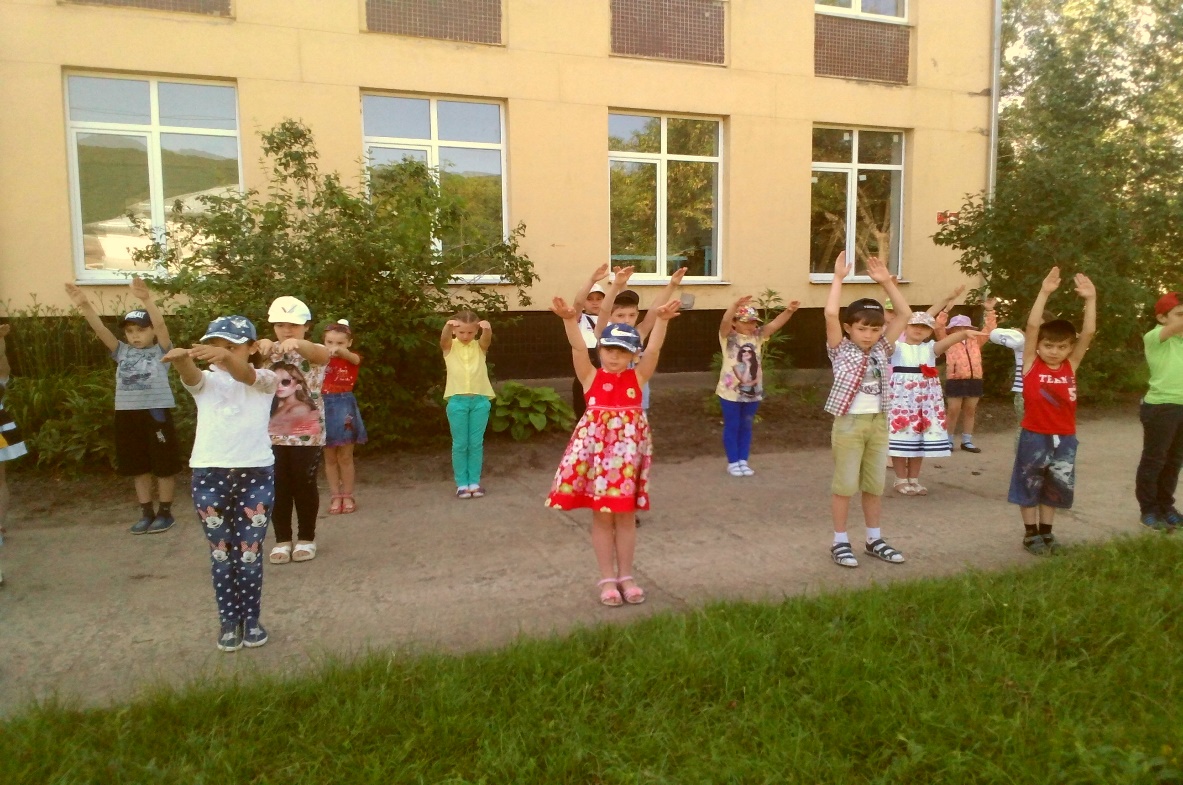 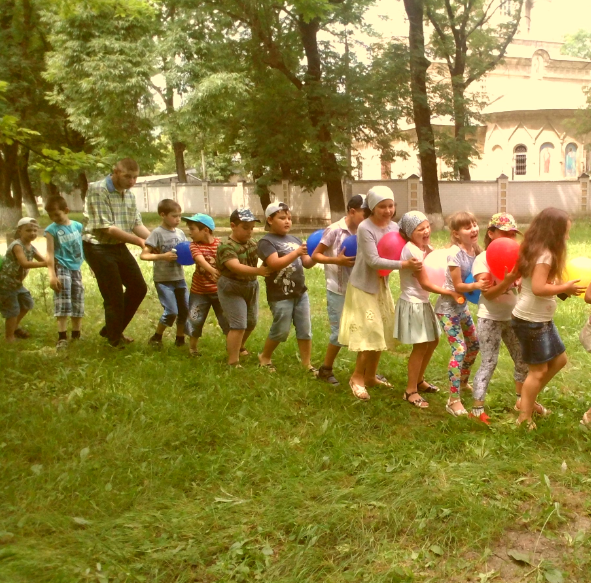 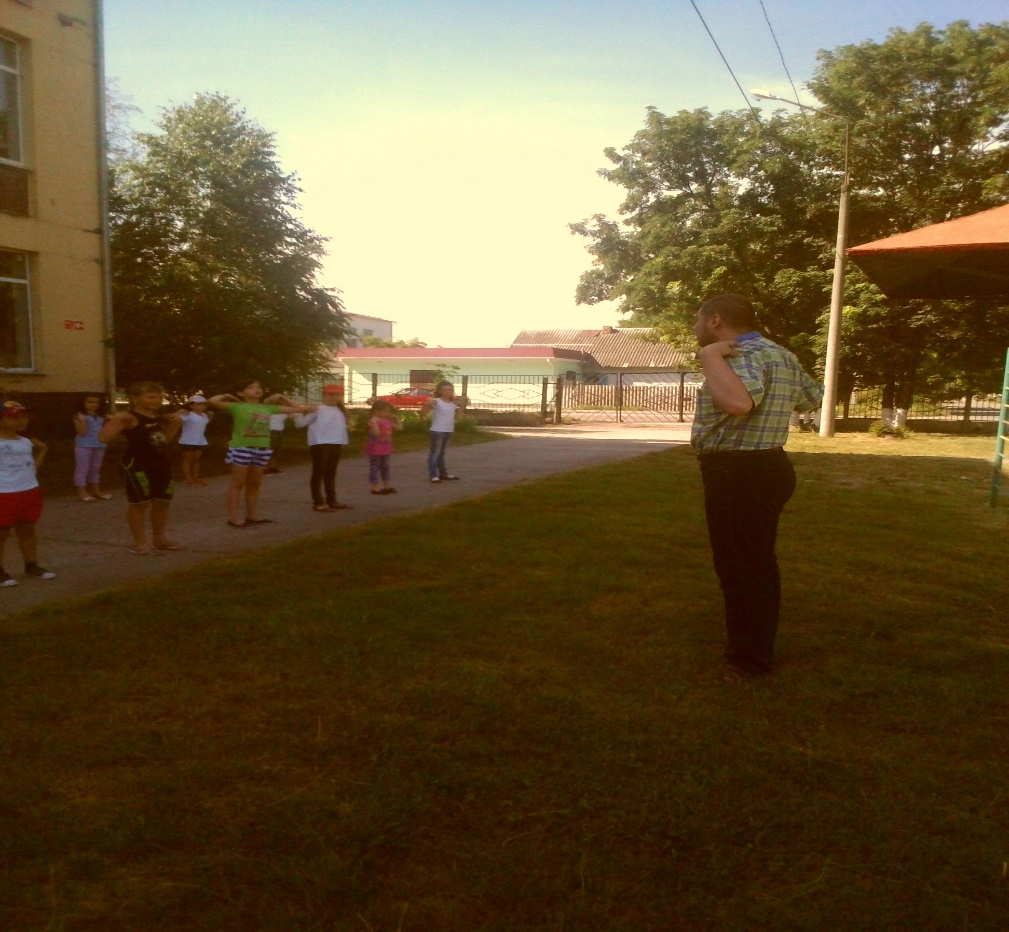 